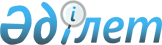 О бюджете Баянаульского сельского округа и поселка Майкаин на 2018 - 2020 годыРешение маслихата Баянаульского района Павлодарской области от 29 декабря 2017 года № 138/22. Зарегистрировано Департаментом юстиции Павлодарской области 5 января 2018 года № 5780
      В соответствии с пунктом 2 статьи 75 Бюджетного кодекса Республики Казахстан от 4 декабря 2008 года, подпунктом 1) пункта 1 статьи 6 Закона Республики Казахстан от 23 января 2001 года "О местном государственном управлении и самоуправлении в Республике Казахстан", пунктом 4 статьи 18 Закона Республики Казахстан от 8 июля 2005 года "О государственном регулировании развития агропромышленного комплекса и сельских территорий", Баянаульский районный маслихат РЕШИЛ:
      1. Утвердить бюджет Баянаульского сельского округа на 2018 - 2020 годы согласно приложениям 1, 2, 3 соответственно, в том числе на 2018 год в следующих объемах: 
      1) доходы – 486302 тысяч тенге, в том числе:
      налоговые поступления – 26750 тысяч тенге;
      неналоговые поступления – 18256 тысяч тенге; 
      поступления от продажи основного капитала – равно нулю;
      поступления трансфертов – 441296 тысяч тенге;
      2) затраты – 486302 тысяч тенге;
      3) чистое бюджетное кредитование – равно нулю;
      4) сальдо по операциям с финансовыми активами – равно нулю;
      5) дефицит (профицит) бюджета – равно нулю;
      6) финансирование дефицита (использование профицита) бюджета – равно нулю.
      Сноска. Пункт 1 с изменениями, внесенными решениями маслихата Баянаульского района Павлодарской области от 23.04.2018 № 169/28 (вводится в действие с 01.01.2018); от 13.12.2018 № 217/38 (вводится в действие с 01.01.2018).


      2. Утвердить бюджет поселка Майкаин на 2018 - 2020 годы согласно приложениям 4, 5, 6 соответственно, в том числе на 2018 год в следующих объемах: 
      1) доходы – 226856 тысяч тенге, в том числе:
      налоговые поступления – 30975 тысяч тенге;
      неналоговые поступления – 1423 тысяч тенге; 
      поступления от продажи основного капитала – равно нулю;
      поступления трансфертов – 194458 тысяч тенге;
      2) затраты – 226856 тысяч тенге;
      3) чистое бюджетное кредитование – равно нулю; 
      4) сальдо по операциям с финансовыми активами – равно нулю;
      5) дефицит (профицит) бюджета – равно нулю;
      6) финансирование дефицита (использование профицита) бюджета – равно нулю.
      Сноска. Пункт 2 с изменениями, внесенными решениями маслихата Баянаульского района Павлодарской области от 23.04.2018 № 169/28 (вводится в действие с 01.01.2018); от 13.12.2018 № 217/38 (вводится в действие с 01.01.2018).


      3. Учесть на 2018 год объем бюджетных субвенций, выделенных из районного бюджета бюджетам Баянаульского сельского округа и поселка Майкаин в общей сумме 338014 тысяч тенге, в том числе: 
      Баянаульский сельский округ – 193104 тысяч тенге;
      поселок Майкаин – 144910 тысяч тенге.
      4. Специалистам в области здравоохранения, социального обеспечения, образования, культуры, спорта и ветеринарии, являющимся гражданскими служащими и работающим в сельских населенных пунктах, а также указанным специалистам, работающим в государственных организациях, финансируемых из местных бюджетов, установить на 2018 год повышенные на двадцать пять процентов оклады и тарифные ставки по сравнению со ставками специалистов, занимающихся этими видами деятельности в городских условиях. 
      5. Контроль за выполнением настоящего решения возложить на постоянную комиссию районного маслихата по вопросам социально–экономического развития, планирования бюджета и социальной политики.
      6. Настоящее решение вводится в действие с 1 января 2018 года. Бюджет Баянаульского сельского округа на 2018 год
(с изменениями)
      Сноска. Приложение 1 - в редакции решения маслихата Баянаульского района Павлодарской области от 13.12.2018 № 217/38 (вводится в действие с 01.01.2018). Бюджет Баянаульского сельского округа на 2019 год Бюджет Баянаульского сельского округа на 2020 год Бюджет поселка Майкаин на 2018 год
(с изменениями)
      Сноска. Приложение 4 - в редакции решения маслихата Баянаульского района Павлодарской области от 13.12.2018 № 217/38 (вводится в действие с 01.01.2018). Бюджет поселка Майкаин на 2019 год Бюджет поселка Майкаин на 2020 год
					© 2012. РГП на ПХВ «Институт законодательства и правовой информации Республики Казахстан» Министерства юстиции Республики Казахстан
				
      Председатель сессии

А. Алтынбек

      Секретарь районного маслихата

Т. Қасен
Приложение 1
к решению Баянаульского
районного маслихата
от 29 декабря 2017 года
№ 138/22
Категория
Категория
Категория
Категория
Сумма, тысяч тенге
Класс
Класс
Класс
Сумма, тысяч тенге
Подкласс
Подкласс
Сумма, тысяч тенге
Наименование
Сумма, тысяч тенге
1
2
3
4
5
1. Доходы
486302
1
Налоговые поступления
26750
01
Подоходный налог
12017
2
Индивидуальный подоходный налог
12017
04
Hалоги на собственность
14733
1
Hалоги на имущество
380
3
Земельный налог
490
4
Hалог на транспортные средства
13863
2
Неналоговые поступления
18256
06
Прочие неналоговые поступления
18256
1
Прочие неналоговые поступления
18256
4
Поступления трансфертов
441296
02
Трансферты из вышестоящих органов государственного управления
441296
3
Трансферты из районного (города областного значения) бюджета
441296
Функциональная группа
Функциональная группа
Функциональная группа
Функциональная группа
Функциональная группа
Сумма, тысяч тенге
Функциональная подгруппа
Функциональная подгруппа
Функциональная подгруппа
Функциональная подгруппа
Сумма, тысяч тенге
Администратор бюджетных программ
Администратор бюджетных программ
Администратор бюджетных программ
Сумма, тысяч тенге
Программа
Программа
Сумма, тысяч тенге
Наименование
Сумма, тысяч тенге
1
2
3
4
5
6
2. Затраты
486302
01
Государственные услуги общего характера
42576
1
Представительные, исполнительные и другие органы, выполняющие общие функции государственного управления
42576
124
Аппарат акима города районного значения, села, поселка, сельского округа
42576
001
Услуги по обеспечению деятельности акима города районного значения, села, поселка, сельского округа
28016
022
Капитальные расходы государственного органа
3560
032
Капитальные расходы подведомственных государственных учреждений и организаций
11000
04
Образование
139952
1
Дошкольное воспитание и обучение
133820
124
Аппарат акима города районного значения, села, поселка, сельского округа
133820
004
Дошкольное воспитание и обучение и организация медицинского обслуживания в организациях дошкольного воспитания и обучения
133820
2
Начальное, основное среднее и общее среднее образование
6132
124
Аппарат акима города районного значения, села, поселка, сельского округа
6132
005
Организация бесплатного подвоза учащихся до ближайшей школы и обратно в сельской местности
6132
07
Жилищно-коммунальное хозяйство
118186
1
Жилищное хозяйство
18004
124
Аппарат акима города районного значения, села, поселка, сельского округа
18004
007
Организация сохранения государственного жилищного фонда города районного значения, села, поселка, сельского округа
18004
3
Благоустройство населенных пунктов
100182
124
Аппарат акима города районного значения, села, поселка, сельского округа
100182
008
Освещение улиц населенных пунктов
77070
009
Обеспечение санитарии населенных пунктов
4906
011
Благоустройство и озеленение населенных пунктов
18206
08
Культура, спорт, туризм и информационное пространство
126566
1
Деятельность в области культуры
126366
124
Аппарат акима города районного значения, села, поселка, сельского округа
126366
006
Поддержка культурно-досуговой работы на местном уровне
126366
2
Спорт
200
124
Аппарат акима города районного значения, села, поселка, сельского округа
200
028
Проведение физкультурно-оздоровительных и спортивных мероприятий на местном уровне
200
12
Транспорт и коммуникации
59022
1
Автомобильный транспорт
59022
124
Аппарат акима города районного значения, села, поселка, сельского округа
59022
013
Обеспечение функционирования автомобильных дорог в городах районного значения, селах, поселках, сельских округах
4813
045
Капитальный и средний ремонт автомобильных дорог в городах районного значения, селах, поселках, сельских округах
54209Приложение 2
к решению Баянаульского
районного маслихата
от 29 декабря 2017 года
№ 138/22
Категори
Категори
Категори
Категори
Сумма (тысяч тенге)
Класс
Класс
Класс
Сумма (тысяч тенге)
Подкласс
Подкласс
Сумма (тысяч тенге)
Наименование
Сумма (тысяч тенге)
1
2
3
4
5
1. Доходы
234368
1
Налоговые поступления
25000
01
Подоходный налог
10815
2
Индивидуальный подоходный налог
10815
04
Hалоги на собственность
14185
1
Hалоги на имущество
623
3
Земельный налог
1458
4
Hалог на транспортные средства
12104
2
Неналоговые поступления
1000
06
Прочие неналоговые поступления
1000
1
Прочие неналоговые поступления
1000
3
Поступления от продажи основного капитала
0
4
Поступления трансфертов
208368
02
Трансферты из вышестоящих органов государственного управления 
208368
2
Трансферты из областного бюджета
208368
Функциональная группа
Функциональная группа
Функциональная группа
Функциональная группа
Функциональная группа
Сумма (тысяч тенге)
Функциональная подгруппа
Функциональная подгруппа
Функциональная подгруппа
Функциональная подгруппа
Сумма (тысяч тенге)
Администратор бюджетных программ
Администратор бюджетных программ
Администратор бюджетных программ
Сумма (тысяч тенге)
Программа
Программа
Сумма (тысяч тенге)
Наименование
Сумма (тысяч тенге)
1
2
3
4
5
6
2. Затраты
234368
01
Государственные услуги общего характера
29088
1
Представительные, исполнительные и другие органы, выполняющие общие функции государственного управления
29088
124
Аппарат акима города районного значения, села, поселка, сельского округа
29088
001
Услуги по обеспечению деятельности акима города районного значения, села, поселка, сельского округа
29088
04
Образование
139828
1
Дошкольное воспитание и обучение
133803
124
Аппарат акима города районного значения, села, поселка, сельского округа
133803
004
Дошкольное воспитание и обучение и организация медицинского обслуживания в организациях дошкольного воспитания и обучения
133803
2
Начальное, основное среднее и общее среднее образование
6025
124
Аппарат акима города районного значения, села, поселка, сельского округа
6025
005
Организация бесплатного подвоза учащихся до ближайшей школы и обратно в сельской местности
6025
07
Жилищно-коммунальное хозяйство
14500
3
Благоустройство населенных пунктов
14500
124
Аппарат акима города районного значения, села, поселка, сельского округа
14500
008
Освещение улиц в населенных пунктах
10000
009
Обеспечение санитарии населенных пунктов
1500
011
Благоустройство и озеленение населенных пунктов
3000
08
Культура , спорт, туризм, информационное пространство
44952
1
Деятельность в области культуры
43952
124
Аппарат акима города районного значения, села, поселка, сельского округа
43952
006
Поддержка культурно-досуговой работы на местном уровне
43952
2
Спорт
1000
124
Аппарат акима города районного значения, села, поселка, сельского округа
1000
028
Проведение физкультурно-оздоровительных и спортивных мероприятий на местном уровне
1000
12
Транспорт и коммуникации
6000
1
Автомобильный транспорт
6000
124
Аппарат акима города районного значения, села, поселка, сельского округа
6000
013
Обеспечение функционирования автомобильных дорог в городах районного значения, селах, поселках, сельских округах
6000
3. Чистое бюджетное кредитование
0
4. Сальдо по операциям с финансовыми активами
0
5. Дефицит (профицит) бюджета
0
6. Финансирование дефицита (использование профицита) бюджета
0Приложение 3
к решению Баянаульского
районного маслихата
от 29 декабря 2017 года
№ 138/22
Категория
Категория
Категория
Категория
Сумма (тысяч тенге)
Класс
Класс
Класс
Сумма (тысяч тенге)
Подкласс
Подкласс
Сумма (тысяч тенге)
Наименование
Сумма (тысяч тенге)
1
2
3
4
5
1.Доходы
241736
1
Налоговые поступления
25500
01
Подоходный налог
11139
2
Индивидуальный подоходный налог
11139
04
Hалоги на собственность
14361
1
Hалоги на имущество
666
3
Земельный налог
1560
4
Hалог на транспортные средства
12135
2
Неналоговые поступления
1023
06
Прочие неналоговые поступления
1023
1
Прочие неналоговые поступления
1023
3
Поступления от продажи основного капитала
0
4
Поступления трансфертов
215213
02
Трансферты из вышестоящих органов государственного управления 
215213
2
Трансферты из областного бюджета
215213
Функциональная группа
Функциональная группа
Функциональная группа
Функциональная группа
Функциональная группа
Сумма (тысяч тенге)
Функциональная подгруппа
Функциональная подгруппа
Функциональная подгруппа
Функциональная подгруппа
Сумма (тысяч тенге)
Администратор бюджетных программ
Администратор бюджетных программ
Администратор бюджетных программ
Сумма (тысяч тенге)
Программа
Программа
Сумма (тысяч тенге)
Наименование
Сумма (тысяч тенге)
1
2
3
4
5
6
2. Затраты
241736
01
Государственные услуги общего характера
31124
1
Представительные, исполнительные и другие органы, выполняющие общие функции государственного управления
31124
124
Аппарат акима города районного значения, села, поселка, сельского округа
31124
001
Услуги по обеспечению деятельности акима города районного значения, села, поселка, сельского округа
31124
04
Образование
141798
1
Дошкольное воспитание и обучение
135378
124
Аппарат акима города районного значения, села, поселка, сельского округа
135378
004
Дошкольное воспитание и обучение и организация медицинского обслуживания в организациях дошкольного воспитания и обучения
135378
2
Начальное, основное среднее и общее среднее образование
6420
124
Аппарат акима города районного значения, села, поселка, сельского округа
6420
005
Организация бесплатного подвоза учащихся до ближайшей школы и обратно в сельской местности
6420
07
Жилищно-коммунальное хозяйство
14500
3
Благоустройство населенных пунктов
14500
124
Аппарат акима города районного значения, села, поселка, сельского округа
14500
008
Освещение улиц в населенных пунктах
10000
009
Обеспечение санитарии населенных пунктов
1500
011
Благоустройство и озеленение населенных пунктов
3000
08
Культура , спорт, туризм, информационное пространство
47314
1
Деятельность в области культуры
46314
124
Аппарат акима города районного значения, села, поселка, сельского округа
46314
006
Поддержка культурно-досуговой работы на местном уровне
46314
2
Спорт
1000
124
Аппарат акима города районного значения, села, поселка, сельского округа
1000
028
Проведение физкультурно-оздоровительных и спортивных мероприятий на местном уровне
1000
12
Транспорт и коммуникации
7000
1
Автомобильный транспорт
7000
124
Аппарат акима города районного значения, села, поселка, сельского округа
7000
013
Обеспечение функционирования автомобильных дорог в городах районного значения, селах, поселках, сельских округах
7000
3. Чистое бюджетное кредитование
0
4. Сальдо по операциям с финансовыми активами
0
5. Дефицит (профицит) бюджета
0
6. Финансирование дефицита (использование профицита) бюджета
0Приложение 4
к решению Баянаульского
районного маслихата
от 29 декабря 2017 года
№ 138/22
Категория
Категория
Категория
Категория
Сумма, тысяч тенге
Класс
Класс
Класс
Сумма, тысяч тенге
Подкласс
Подкласс
Сумма, тысяч тенге
Наименование
Сумма, тысяч тенге
1
2
3
4
5
1. Доходы
226856
1
Налоговые поступления
30975
01
Подоходный налог
8398
2
Индивидуальный подоходный налог
8398
04
Hалоги на собственность
22498
1
Hалоги на имущество
319
3
Земельный налог
1687
4
Hалог на транспортные средства
20492
05
Внутренние налоги на товары, работы и услуги
79
4
Сборы за ведение предпринимательской и профессиональной деятельности
79
2
Неналоговые поступления
1423
01
Доходы от государственной собственности
978
5
Доходы от аренды имущества, находящегося в государственной собственности
978
06
Прочие неналоговые поступления
445
1
Прочие неналоговые поступления
445
4
Поступления трансфертов
194458
02
Трансферты из вышестоящих органов государственного управления
194458
3
Трансферты из районного (города областного значения) бюджета
194458
Функциональная группа
Функциональная группа
Функциональная группа
Функциональная группа
Функциональная группа
Сумма, тысяч тенге
Функциональная подгруппа
Функциональная подгруппа
Функциональная подгруппа
Функциональная подгруппа
Сумма, тысяч тенге
Администратор бюджетных программ
Администратор бюджетных программ
Администратор бюджетных программ
Сумма, тысяч тенге
Программа
Программа
Сумма, тысяч тенге
Наименование
Сумма, тысяч тенге
1
2
3
4
5
6
2. Затраты
226856
01
Государственные услуги общего характера
38030
1
Представительные, исполнительные и другие органы, выполняющие общие функции государственного управления
38030
124
Аппарат акима города районного значения, села, поселка, сельского округа
38030
001
Услуги по обеспечению деятельности акима города районного значения, села, поселка, сельского округа
32115
022
Капитальные расходы государственного органа
5915
04
Образование
148444
1
Дошкольное воспитание и обучение
145169
124
Аппарат акима города районного значения, села, поселка, сельского округа
145169
004
Дошкольное воспитание и обучение и организация медицинского обслуживания в организациях дошкольного воспитания и обучения
145169
2
Начальное, основное среднее и общее среднее образование
3275
124
Аппарат акима города районного значения, села, поселка, сельского округа
3275
005
Организация бесплатного подвоза учащихся до ближайшей школы и обратно в сельской местности
3275
07
Жилищно-коммунальное хозяйство
6880
3
Благоустройство населенных пунктов
6880
124
Аппарат акима города районного значения, села, поселка, сельского округа
6880
008
Освещение улиц населенных пунктов
4380
009
Обеспечение санитарии населенных пунктов
1200
011
Благоустройство и озеленение населенных пунктов
1300
08
Культура, спорт, туризм и информационное пространство
30502
1
Деятельность в области культуры
30202
124
Аппарат акима города районного значения, села, поселка, сельского округа
30202
006
Поддержка культурно-досуговой работы на местном уровне
30202
2
Спорт
300
124
Аппарат акима города районного значения, села, поселка, сельского округа
300
028
Проведение физкультурно-оздоровительных и спортивных мероприятий на местном уровне
300
12
Транспорт и коммуникации
3000
1
Автомобильный транспорт
3000
124
Аппарат акима города районного значения, села, поселка, сельского округа
3000
013
Обеспечение функционирования автомобильных дорог в городах районного значения, селах, поселках, сельских округах
3000Приложение 5
к решению Баянаульского
районного маслихата
от 29 декабря 2017 года
№ 138/22
Категория
Категория
Категория
Категория
Сумма (тысяч тенге)
Класс
Класс
Класс
Сумма (тысяч тенге)
Подкласс
Подкласс
Сумма (тысяч тенге)
Наименование
Сумма (тысяч тенге)
1
2
3
4
5
1. Доходы
184414
1
Налоговые поступления
20000
01
Подоходный налог
7342
2
Индивидуальный подоходный налог
7342
04
Hалоги на собственность
12658
1
Hалоги на имущество
319
3
Земельный налог
1687
4
Hалог на транспортные средства
10652
2
Неналоговые поступления
897
06
Прочие неналоговые поступления
897
1
Прочие неналоговые поступления
897
3
Поступления от продажи основного капитала
0
4
Поступления трансфертов
163517
02
Трансферты из вышестоящих органов государственного управления 
163517
2
Трансферты из областного бюджета
163517
Функциональная группа
Функциональная группа
Функциональная группа
Функциональная группа
Функциональная группа
Сумма (тысяч тенге)
Функциональная подгруппа
Функциональная подгруппа
Функциональная подгруппа
Функциональная подгруппа
Сумма (тысяч тенге)
Администратор бюджетных программ
Администратор бюджетных программ
Администратор бюджетных программ
Сумма (тысяч тенге)
Программа
Программа
Сумма (тысяч тенге)
Наименование
Сумма (тысяч тенге)
1
2
3
4
5
6
2. Затраты
184414
01
Государственные услуги общего характера
25595
1
Представительные, исполнительные и другие органы, выполняющие общие функции государственного управления
25595
124
Аппарат акима города районного значения, села, поселка, сельского округа
25595
001
Услуги по обеспечению деятельности акима города районного значения, села, поселка, сельского округа
25595
04
Образование
116217
1
Дошкольное воспитание и обучение
112769
124
Аппарат акима города районного значения, села, поселка, сельского округа
112769
004
Дошкольное воспитание и обучение и организация медицинского обслуживания в организациях дошкольного воспитания и обучения
112769
2
Начальное, основное среднее и общее среднее образование
3448
124
Аппарат акима города районного значения, села, поселка, сельского округа
3448
005
Организация бесплатного подвоза учащихся до ближайшей школы и обратно в сельской местности
3448
07
Жилищно-коммунальное хозяйство
5700
3
Благоустройство населенных пунктов
5700
124
Аппарат акима города районного значения, села, поселка, сельского округа
5700
008
Освещение улиц в населенных пунктах
3000
009
Обеспечение санитарии населенных пунктов
1200
011
Благоустройство и озеленение населенных пунктов
1500
08
Культура , спорт, туризм, информационное пространство
32902
1
Деятельность в области культуры
31902
124
Аппарат акима города районного значения, села, поселка, сельского округа
31902
006
Поддержка культурно-досуговой работы на местном уровне
31902
2
Спорт
1000
124
Аппарат акима города районного значения, села, поселка, сельского округа
1000
028
Проведение физкультурно-оздоровительных и спортивных мероприятий на местном уровне
1000
12
Транспорт и коммуникации
4000
1
Автомобильный транспорт
4000
124
Аппарат акима города районного значения, села, поселка, сельского округа
4000
013
Обеспечение функционирования автомобильных дорог в городах районного значения, селах, поселках, сельских округах
4000
3. Чистое бюджетное кредитование
0
4. Сальдо по операциям с финансовыми активами
0
5. Дефицит (профицит) бюджета
0
6. Финансирование дефицита (использование профицита) бюджета
0Приложение 6
к решению Баянаульского
районного маслихата
от 29 декабря 2017 года
№ 138/22
Категория
Категория
Категория
Категория
Сумма (тысяч тенге)
Класс
Класс
Класс
Сумма (тысяч тенге)
Подкласс
Подкласс
Сумма (тысяч тенге)
Наименование
Сумма (тысяч тенге)
1
2
3
4
5
1.Доходы
191057
1
Налоговые поступления
20500
01
Подоходный налог
7709
2
Индивидуальный подоходный налог
7709
04
Hалоги на собственность
12791
1
Hалоги на имущество
319
3
Земельный налог
1687
4
Hалог на транспортные средства
10785
2
Неналоговые поступления
897
06
Прочие неналоговые поступления
897
1
Прочие неналоговые поступления
897
3
Поступления от продажи основного капитала
0
4
Поступления трансфертов
169660
02
Трансферты из вышестоящих органов государственного управления 
169660
2
Трансферты из областного бюджета
169660
Функциональная группа
Функциональная группа
Функциональная группа
Функциональная группа
Функциональная группа
Сумма (тысяч тенге)
Функциональная подгруппа
Функциональная подгруппа
Функциональная подгруппа
Функциональная подгруппа
Сумма (тысяч тенге)
Администратор бюджетных программ
Администратор бюджетных программ
Администратор бюджетных программ
Сумма (тысяч тенге)
Программа
Программа
Сумма (тысяч тенге)
Наименование
Сумма (тысяч тенге)
1
2
3
4
5
6
2. Затраты
191057
01
Государственные услуги общего характера
27387
1
Представительные, исполнительные и другие органы, выполняющие общие функции государственного управления
27387
124
Аппарат акима города районного значения, села, поселка, сельского округа
27387
001
Услуги по обеспечению деятельности акима города районного значения, села, поселка, сельского округа
27387
04
Образование
117835
1
Дошкольное воспитание и обучение
114146
124
Аппарат акима города районного значения, села, поселка, сельского округа
114146
004
Дошкольное воспитание и обучение и организация медицинского обслуживания в организациях дошкольного воспитания и обучения
114146
2
Начальное, основное среднее и общее среднее образование
3689
124
Аппарат акима города районного значения, села, поселка, сельского округа
3689
005
Организация бесплатного подвоза учащихся до ближайшей школы и обратно в сельской местности
3689
07
Жилищно-коммунальное хозяйство
5700
3
Благоустройство населенных пунктов
5700
124
Аппарат акима города районного значения, села, поселка, сельского округа
5700
008
Освещение улиц в населенных пунктах
3000
009
Обеспечение санитарии населенных пунктов
1200
011
Благоустройство и озеленение населенных пунктов
1500
08
Культура , спорт, туризм, информационное пространство
35135
1
Деятельность в области культуры
34135
124
Аппарат акима города районного значения, села, поселка, сельского округа
34135
006
Поддержка культурно-досуговой работы на местном уровне
34135
2
Спорт
1000
124
Аппарат акима города районного значения, села, поселка, сельского округа
1000
028
Проведение физкультурно-оздоровительных и спортивных мероприятий на местном уровне
1000
12
Транспорт и коммуникации
5000
1
Автомобильный транспорт
5000
124
Аппарат акима города районного значения, села, поселка, сельского округа
5000
013
Обеспечение функционирования автомобильных дорог в городах районного значения, селах, поселках, сельских округах
5000
3. Чистое бюджетное кредитование
0
4. Сальдо по операциям с финансовыми активами
0
5. Дефицит (профицит) бюджета
0
6. Финансирование дефицита (использование профицита) бюджета
0